DAMAL HALK EĞİTİMİ MERKEZİ MÜDÜRLÜĞÜBRİFİNG DOSYASI2019-2020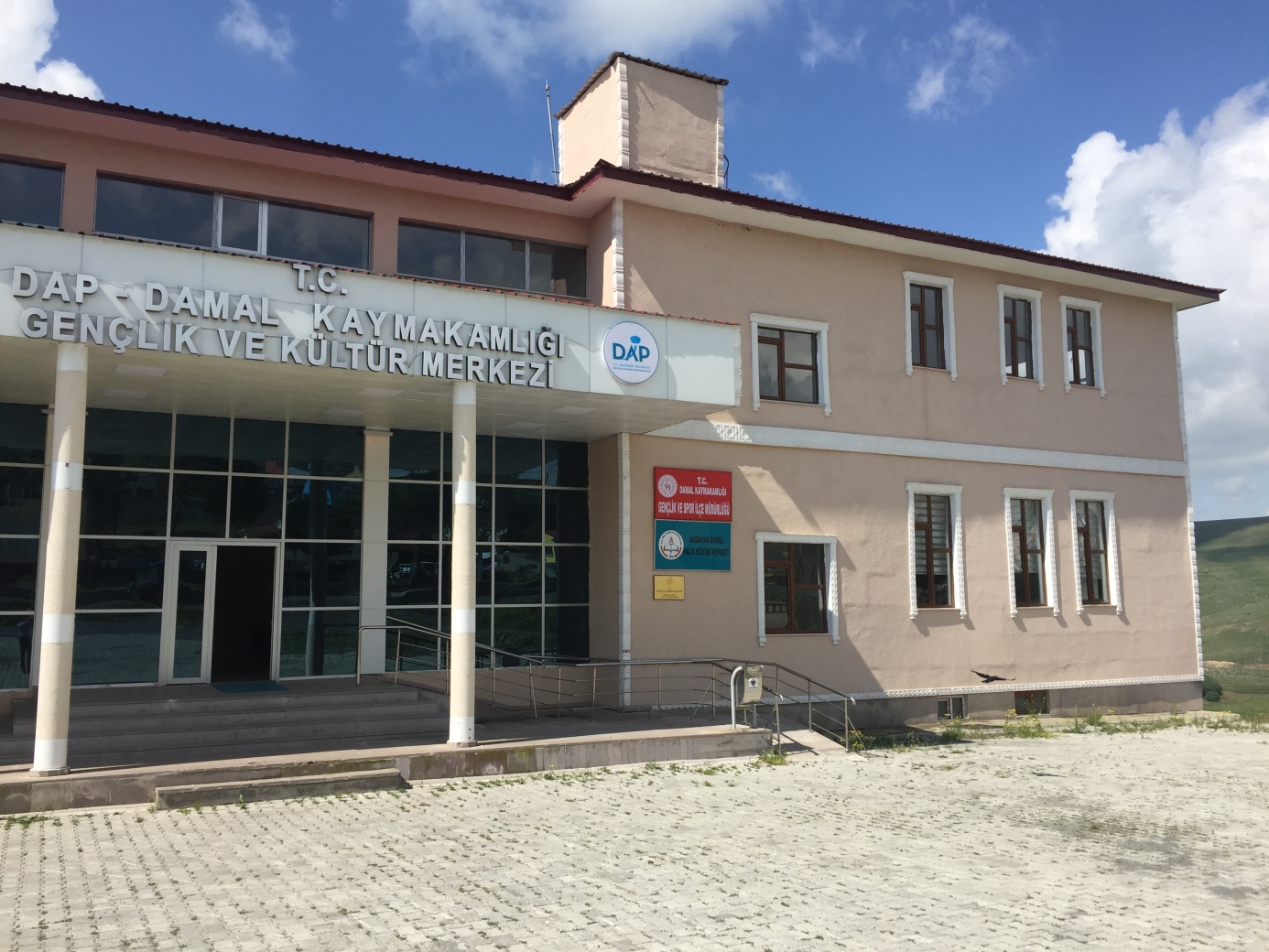 DAMAL HALK EĞİTİMİ MERKEZİ2019-2020 EĞİTİM-ÖĞRETİM YILI BRİFİNG DOSYASI1.KURUM BİLGİLERİKURUM ADI			: Damal Halk Eğitim MerkeziKURUM KODU		: 308513ADRES			: Çaybaşı  Mahallesi Zübeyde Hanım  Caddesi NO:9    							    Damal-ARDAHANWEB ADRESİ		: http://damalhem.meb.k12.trE-MAİL ADRESİ		: 308513@meb.k12.trTELEFON			: 0478 651 42 49		FAX				: 0478 651 42 49DERSLİK SAYISI		: 3HİZMETE GİRİŞ YILI	: 06/07/2018BT SINIFI			: 1SPOR SALONU		: -YEMEKHANE		: -KONFERANS SALONU	: -KÜTÜPHANE		: -ISINMA ŞEKLİ		: Katı yakıt kalorifer2.ARSA BİLGİLERİBİNA YÜZÖLÇÜMÜ (m2)	: 220m2BAHÇE YÜZÖLÇÜMÜ(m2): Kullandığımız bina Damal Gençlik ve Spor Müdürlüğü’ne ait olduğundan müstakil bir bahçemiz bulunmamaktadır.BİNANIN MÜLKİYETİ	: Damal Kaymakamlığı3.İDARİ KADROKURUM MÜDÜRÜ		: Binali TANRIVERDİ            TEL:05452377531                         		  e posta: binali_tnrvrd@hotmail.com 				  Kurumda göreve başlama tarihi: 09/11/2017MÜDÜR YARDIMCILARI	: Mürüvvet AKKAN				  Kurumda göreve başlama tarihi: 22/08/20164.KURUM HAKKINDAKURUMUN TARİHÇESİ	: Damal Halk Eğitim Merkezi Müdürlüğü 1992 yılında 1 idare odası ile eğitim-öğretime başlamıştır. 2008 yılına kadar Damal Belediyesi hizmet binası olan, bina içerisinde 1(bir) idare odası ve 2(iki) derslikle faaliyetlerini sürdürmüştür. İl Genel Meclisinin 05.12.2008 tarih ve 99 sayılı kararı ile Damal Halk Eğitim Merkezi Müdürlüğüne 5(beş) yıllığına tahsis edilen İlçe Özel İdare Müdürlüğü binasında çalışmalarına devam etmiştir. Ardahan Valiliği Defterdarlık Milli Emlak Müdürlüğünün 24/03/2010 tarih ve B.07.4.DEF.0.75.06/75030100133-234 sayılı yazısı ile Damal Eski Sağlık Ocağı binası Damal Halk Eğitim Müdürlüğüne hizmet süresince tahsis edilmiş olup 10.04.2010 tarihi itibarı ile burada çalışmalarını yürütmüştür. Ekim 2013 tarihinde Şehit Piyade Asteğmen Yılmaz Kağan Ç.P.A.Lisesi atölyesine kurum olarak taşınmıştır. Temmuz 2015 tarihi itibarı ile  İlçe Özel İdare Müdürlüğü binası 10(on) yıllık hizmet süresince Damal Halk Eğitim Merkezi Müdürlüğüne tahsis edilmiş olup çalışmalarını burada sürdürmüştür. Şimdi ise Ardahan Valiliği Defterdarlık Milli Emlak Müdürlüğünün 68615247-000-1461 sayılı ve 06/07/2018 tarihli tahsis onayı ile İçişleri Bakanlığı (İdari Mali İşler Dairesi Başkanlığı) tahsisli bulunan  Damal Kaymakamlığı Gençlik ve Spor Müdürlüğü binasının 1. Katında bulunan toplam 222.20m2 lik alanda 2 idare odası 4 derslik olarak bulunan alanda hizmetine devam etmektedir.MİSYON: Türk Milli Eğitiminin genel amaçları ve temel ilkeleri doğrultusunda ‘Önce İnsan’ düşüncesini benimseyerek, bireylerin ilgi, istek, ihtiyaç, ve yeteneklerine göre bilgi ve  beceri eksikliklerini tamamlayarak, ulusal ve evrensel kültür değerlerinin yaşatılıp, yaygınlaştırılması ve genç kuşaklara aktarılmasını sağlamak.VİZYON: İlgi, istek ve toplumsal ihtiyaçlar doğrultusunda gereken bilgi ve becerilerle donatılmış , her ortamda bilim ve teknolojiyi izleyebilen bireyleri topluma kazandıran, yeni hedeflerin belirlenmesinde çağdaş, önder ve paylaşımcı bir merkez olmak, DEĞERLER			:Evrensel hukuk ilkelerine ve yasal düzenlemelere uymak,Bilimin evrenselliğine inanmak,Yenilikçi olmak,Doğruluktan ve dürüstlükten taviz vermemek,Kurum içinde uyum ve dayanışmaya önem vermek,Herkesi din, ırk, milliyet, renk, düşünce farklılığı gözetmeksizin sevmek ve saygılı olmak,Sürekli mükemmelliği yakalamaya çalışmak,Zamanın kıymetini bilmek,Faydalı ve özgün araştırmalar yapmak,İşimizi sevmek,Önerilere açık olmak,İletişime açık olmak,Çağdaş ve modern bir zihniyetle çalışmak.HEDEFLER			:Atatürk ilke ve inkılaplarını esas alırız.Başarının takım çalışması ile yakalanacağına inanırız.Öğrencilerimizin /kursiyerlerimizin geleceğinin bizim geleceğimiz olduğuna inanırız.Kurumumuzda her öğrencinin/kursiyerin gelişmesi için ortam hazırlarız.Değişimin ve sürekli gelişimin önemine inanırız.Kursiyer, veli, öğrenci ve toplum beklentilerine odaklı çalışırız.Eğitimde kaliteyi önemser ve kaliteden ödün vermeyiz.Farklılıklara değer verir zenginlik olarak kabul ederiz.Paydaşlarımız ile işletişime önem veririz.Planlı çalışmayı önemseriz.Kursiyerlerimizi kendisiyle ve toplumla barışık, sorumluluklarının bilincinde bireyler olarak yetiştiririz.Paydaşlarımız saygındır ve saygı görmeye layıktır anlayışıyla sevgi-hoşgörü ile hizmet ederiz.Çalışanların kendini güvende hissetmelerini, iş birliğine dayalı çalışmalarını ve kendilerini sürekli geliştirmelerini sağlarız.Sosyal, kültürel, sanatsal ve sportif faaliyetlerde bulunmak isteyen toplumun tüm bireylerini destekleriz.Görevlerimizi yerine getirirken objektiflik ilkesini uygularız.Tüm ilişkilerde insana saygı esasını uygular, çalışan ve hizmet alanların beklenti , duygu ve düşüncelerine değer veririz.Çalışmalarda etkinlik ve verimliliğin ekip çalışmalarıyla sağlanacağı anlayışı kabullenilerek ekip çalışmalarına gereken önemi veririz.Kurumda çalışmaların bilimsel veriler doğrultusunda ve mevzuatına uygun olarak gerçekleştirildiğinde başarı saplanacağına inanırız. Görev dağılımı ve hizmet sunumunda adil oluruz ve çalışanın kurum katkısını tanıyıp takdir ederiz.Eğitime yapılan yatırımı kutsal sayar, her türlü desteği veririz.Değişmeyen tek şeyin değişim olduğuna inanırız.                                                           5.PERSONEL DURUMUKURUM MÜDÜRÜ		: 1MÜDÜR YARDIMCISI	: 1 ÖĞRETMEN			:  Bilgisayar öğretmeni 1(müdür yardımcısı)          KADROLU USTAÖĞRETİCİ: YokÜCRETLİ USTA ÖĞRETİCİ: Şimdiye kadar kurumumuzda 26 ücretli usta öğretici görev yapmaktadır.V.H.K.İ			: -MEMUR			: -ŞOFÖR			: -HİZMETLİ			: 26.KURUMUN BAŞARILARI-ALINAN ÖDÜLLER2015-2016 Eğitim Öğretim yılında Kurum idareci ve öğretmenleri gayretli çalışmalarından dolayı BAŞARI BELGESİ almışlardır.2018-2019 Eğitim Öğretim yılında Kurum idarecisi gayretli çalışmalarından dolayı BAŞARI BELGESİ almıştır.7.2019-2020 EĞİTİM-ÖĞRETİM YILI ÖĞRENCİ SAYILARIAÇIK ORTAOKUL İSTATİSTİKLERİAÇIK ORTAOKUL KAYITLI  ERKEK ÖĞRENCİ SAYISI     :    42AÇIK ORTAOKUL KAYITLI  BAYAN ÖĞRENCİ SAYISI	:    37AÇIK ORTAOKUL KAYITLI ÖĞRENCİ SAYISI	             :    79AÇIK ORTAOKUL AKTİF ÖĞRENCİ SAYISI		:      3			AÇIK LİSE ÖĞRENCİ İSTATİSTİKLERİAÇIK LİSE DONUK ÖĞRENCİ SAYISI                          :     14AÇIK LİSE SİLİK ÖĞRENCİ SAYISI                              :    166AÇIK LİSE AKTİF ÖĞRENCİ SAYISI                            :     48AÇIK LİSE TOPLAM ÖĞRENCİ SAYISI                       :    2288.208-2019 EĞİTİM-ÖĞRETİM YILINDA AÇILAN KURSLAR8.2019-2020 EĞİTİM-ÖĞRETİM YILINDA AÇILAN KURSLARNot: 2019-2020 Eğitim Öğretim yılında açılan kurslarımız devam ettiğinden dolayı güncellemeler kurs bitiminde yapılacak ve sertifika alan kursiyerler kurs sonunda gösterilecektir.9.ÜRÜN, PROJE, FAALİYET BİLGİLERİAB PROJELERİ			: -ULUSAL PROJELER		: -ULUSLARARASI PROJELER	: - KÜLTÜREL PROJELER		: Okullar hayat olsun projeleriYÖRESEL PROJELER		: -FAALİYETLER(ÇALIŞMALAR)	: Yılsonu sergileri, öğrenme şenliği, kurs bitirme belgesi dağıtma törenleri, belirli gün ve haftalarla ilgili törenler.10.BASILI-GÖRSEL YAYINLARIMIZOkulumuzun web sitesi güncel olarak hizmet vermektedir. Kurumumuzu ve kurslarımızı tanıtıcı broşürler.11.KURUMUN KARŞILAŞTIĞI SORUNLARKENDİ İMKANLARI İLE ÇÖZÜLEBİLECEK SORUNLAR: Kurumumuzun karşılaştığı herhangi bir kayda değer sorun yoktur.ÇÖZÜM ÖNERİLERİ:Yetişkin Eğitimi –Öğretimi sağlıklı şekilde devam etmektedir.12. BELİRTİLMEK İSTENEN DİĞER HUSUSLAR :Eğitim- Öğretim yılı başlangıç ve sonucunda ilçe geneli ve köylerinde kurslara yönelik Alan Taraması yapılmaktadır. Halk Eğitimi faaliyetlerine ilçe halkı ilgi göstermektedir.Müdür Odası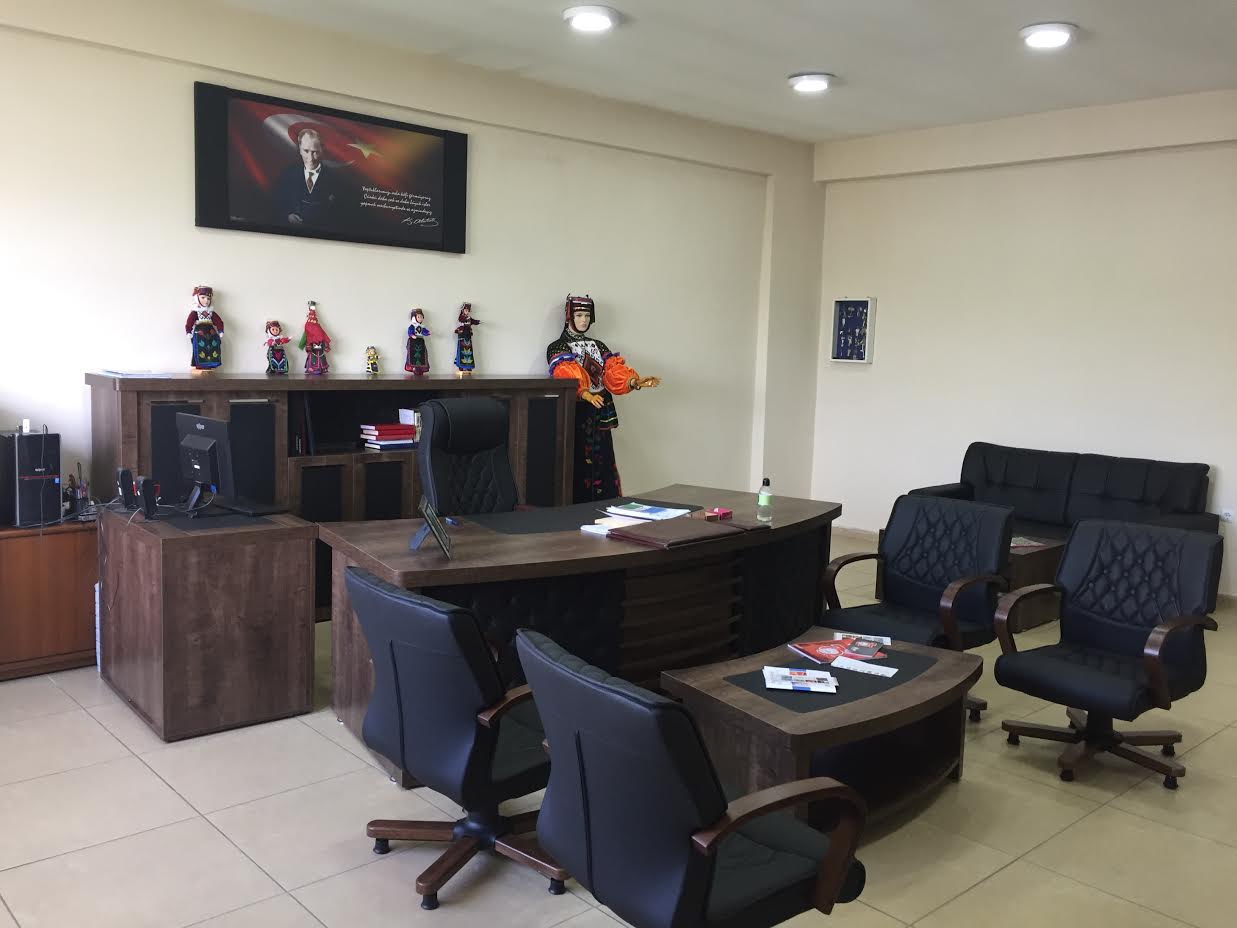 Dersliklerimiz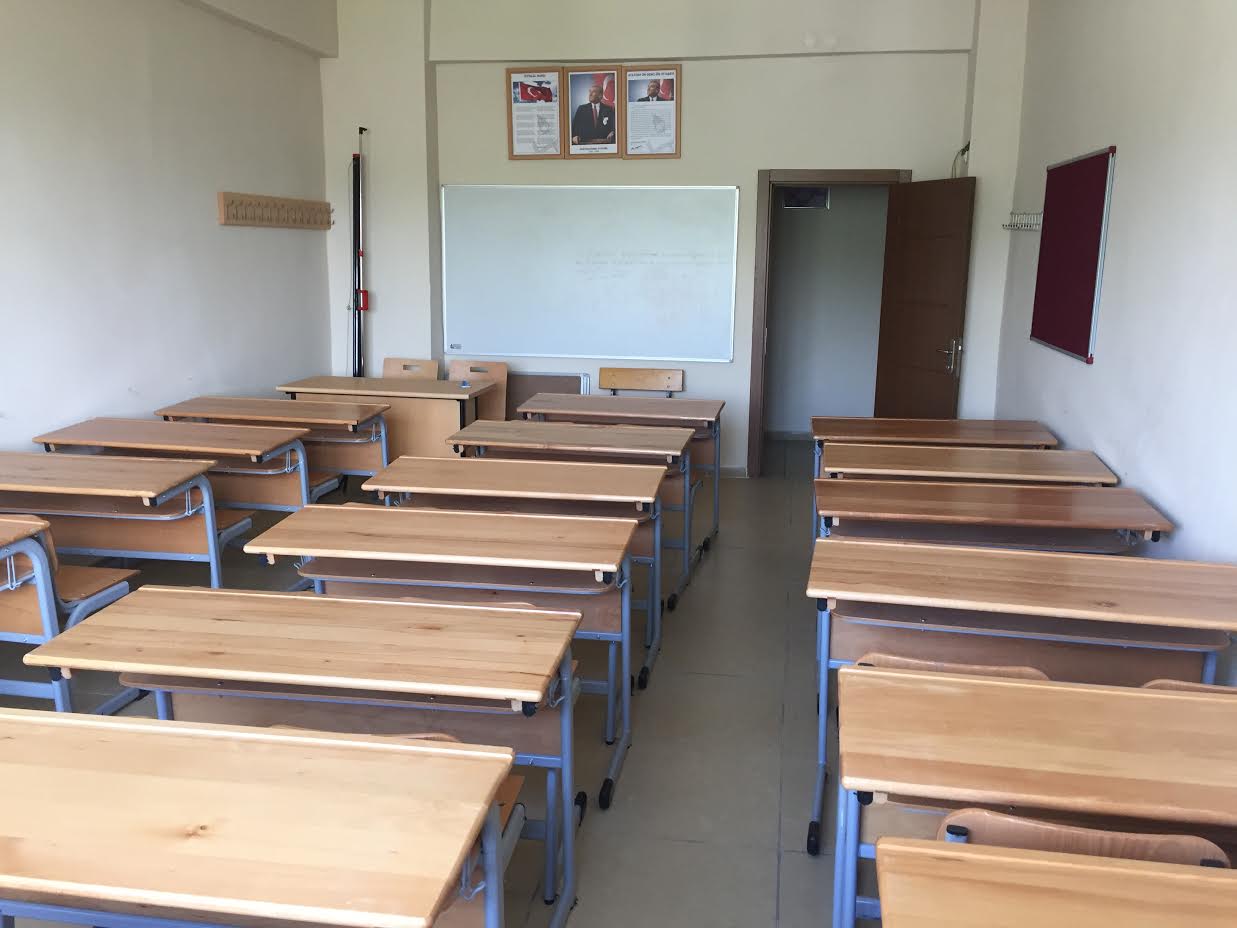 Bilgisayar Laboratuvarımız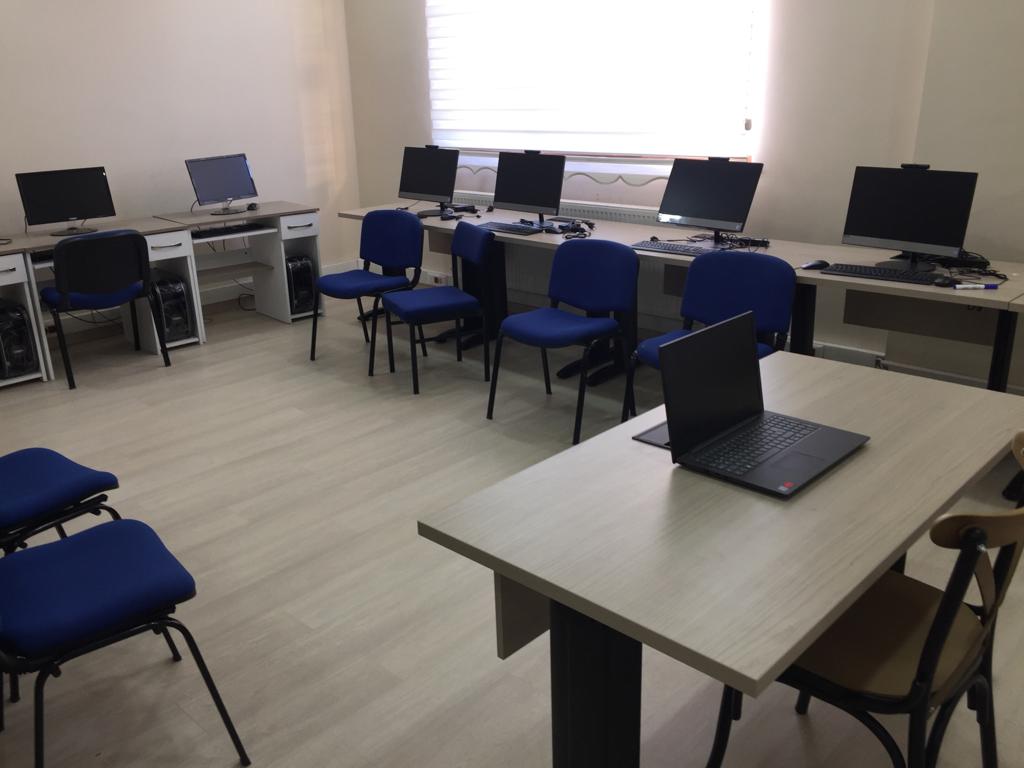 Zeka Oyunları Sınıfımız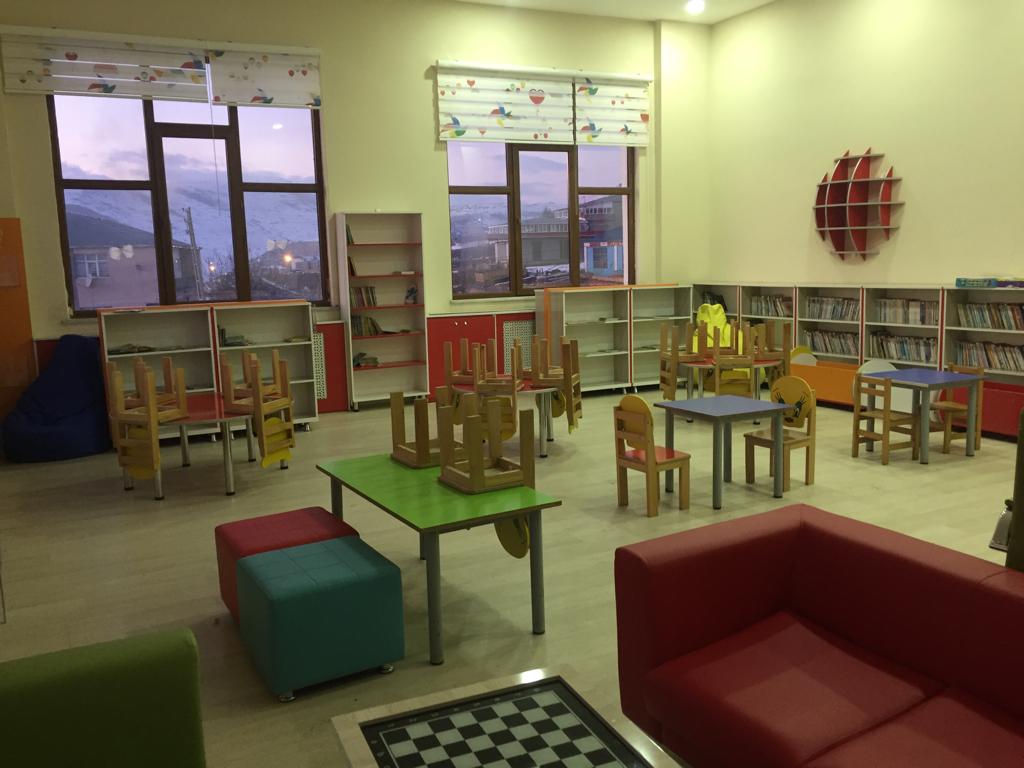 Kurum Panosu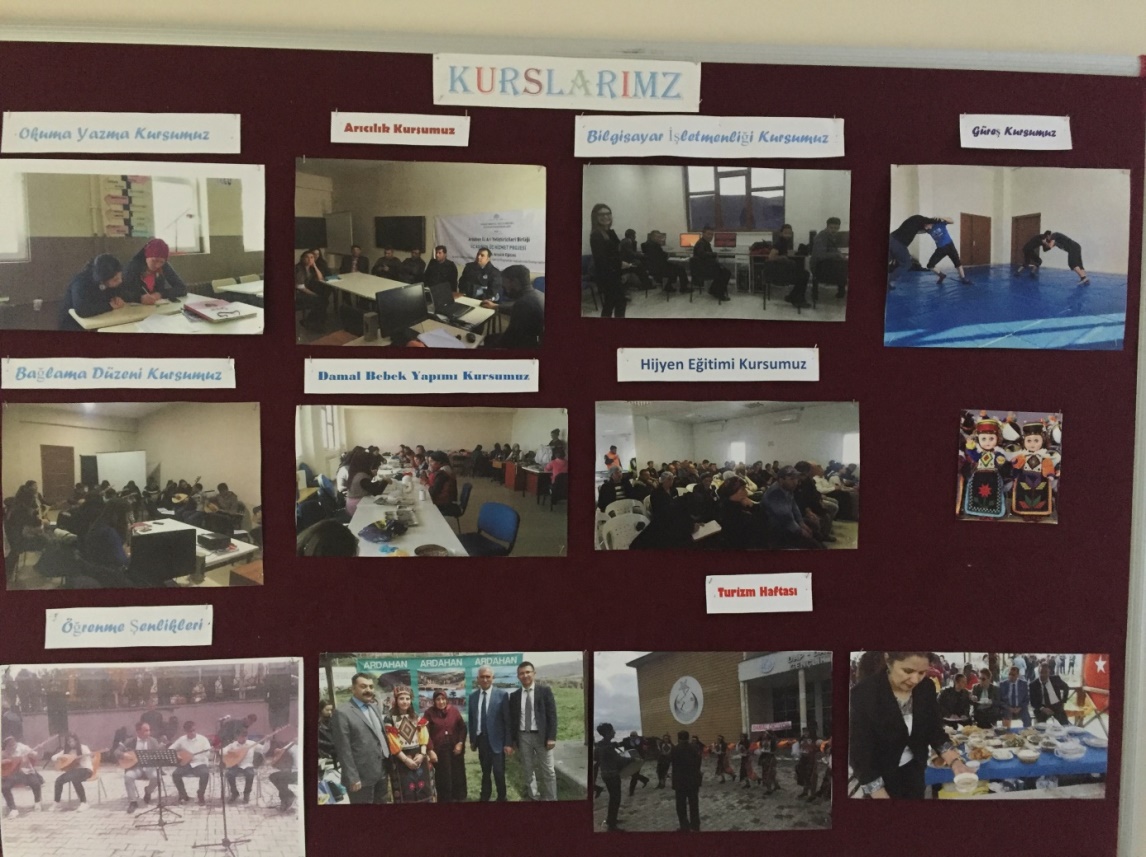 KURSLARIMIZDAN GÖRÜNTÜLERKalorifer Kursumuz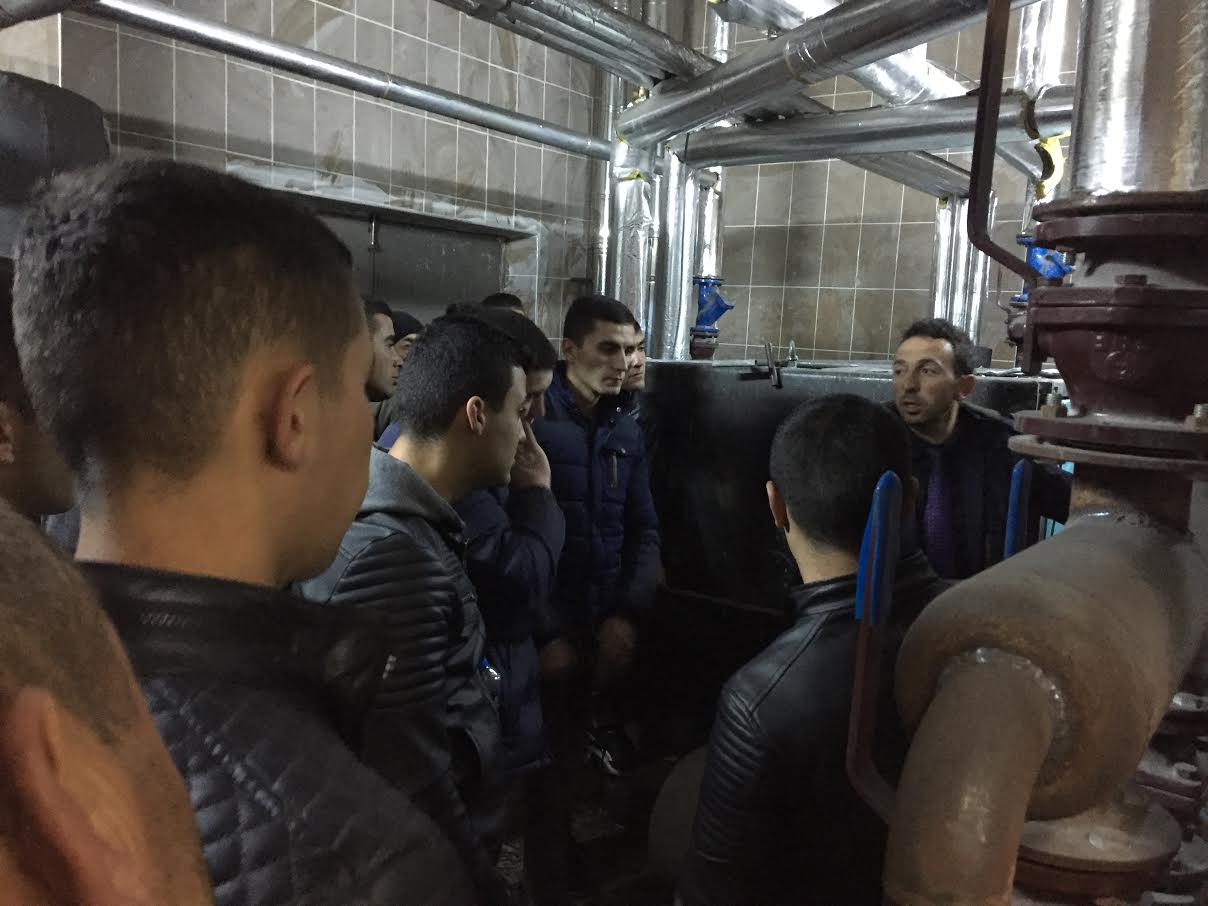 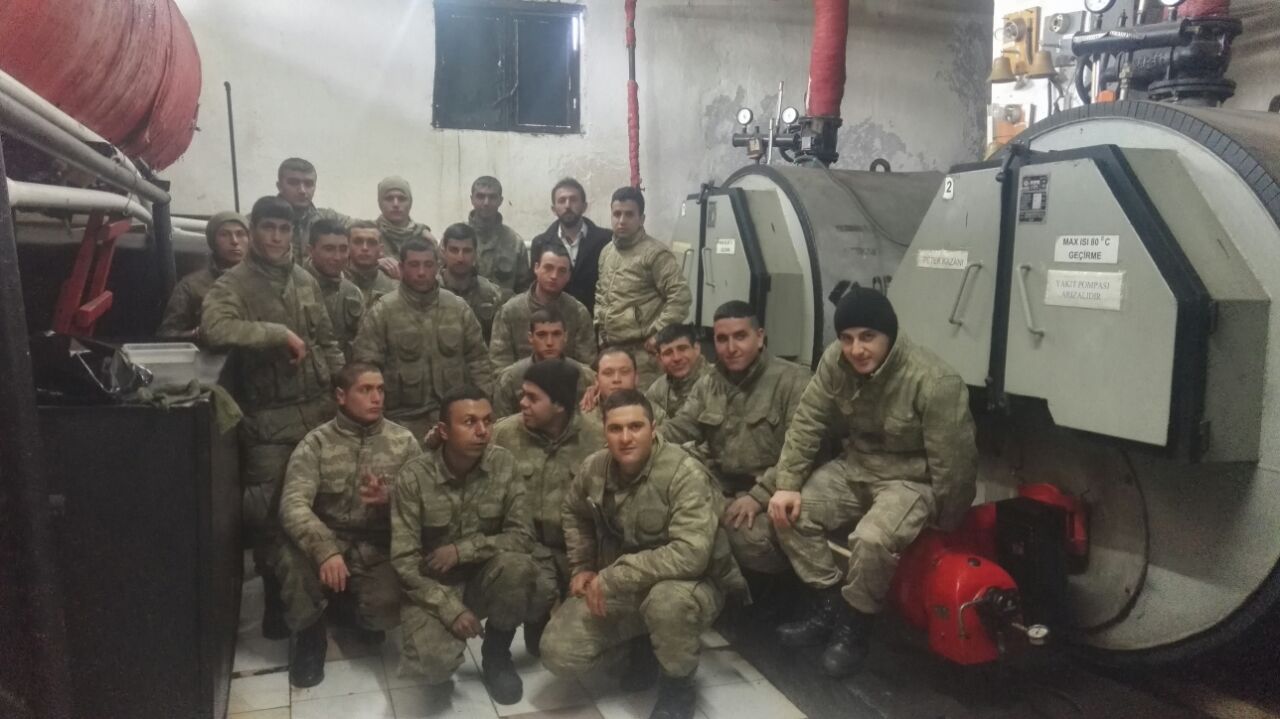 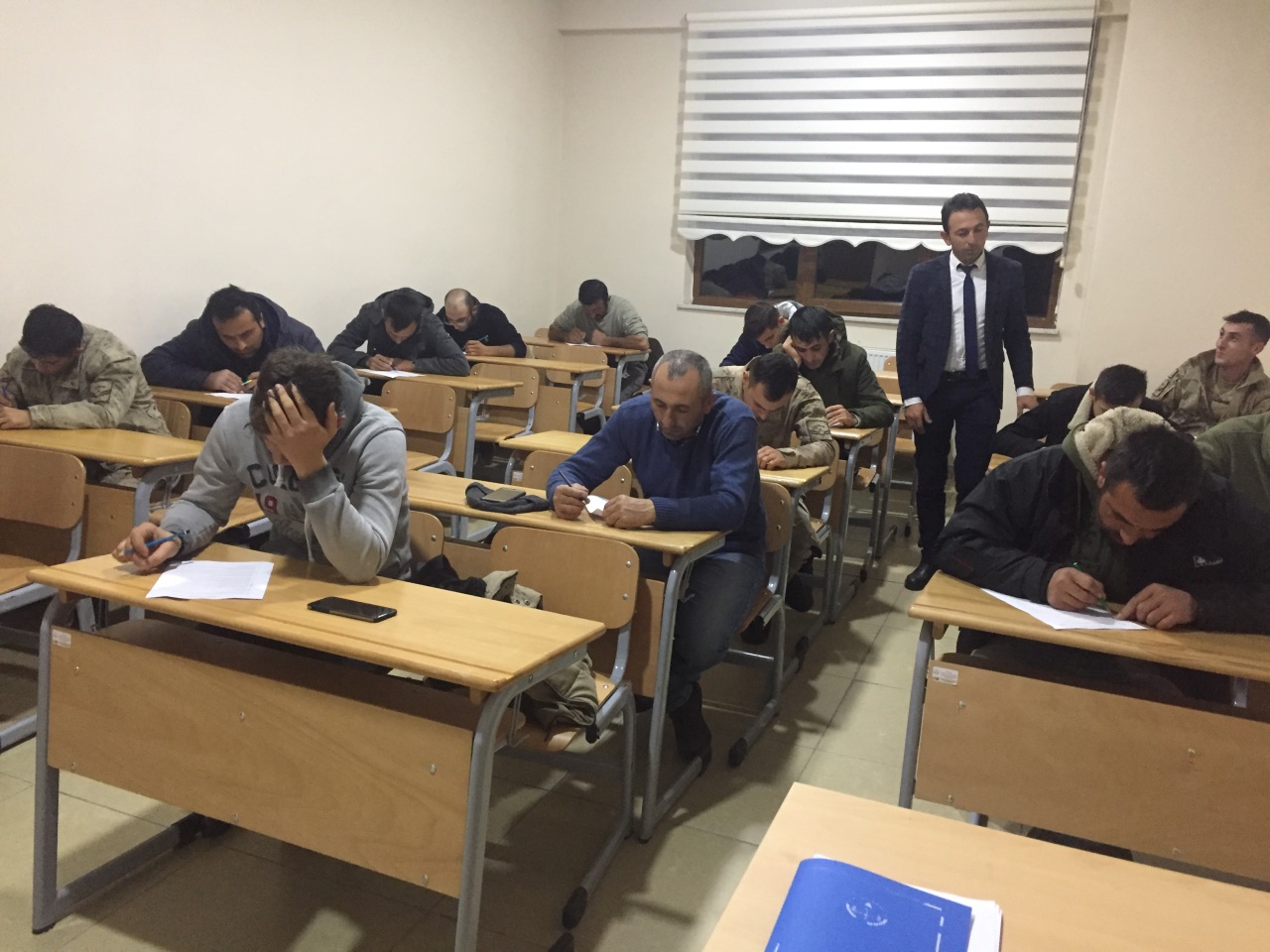 Bağlama Kursumuz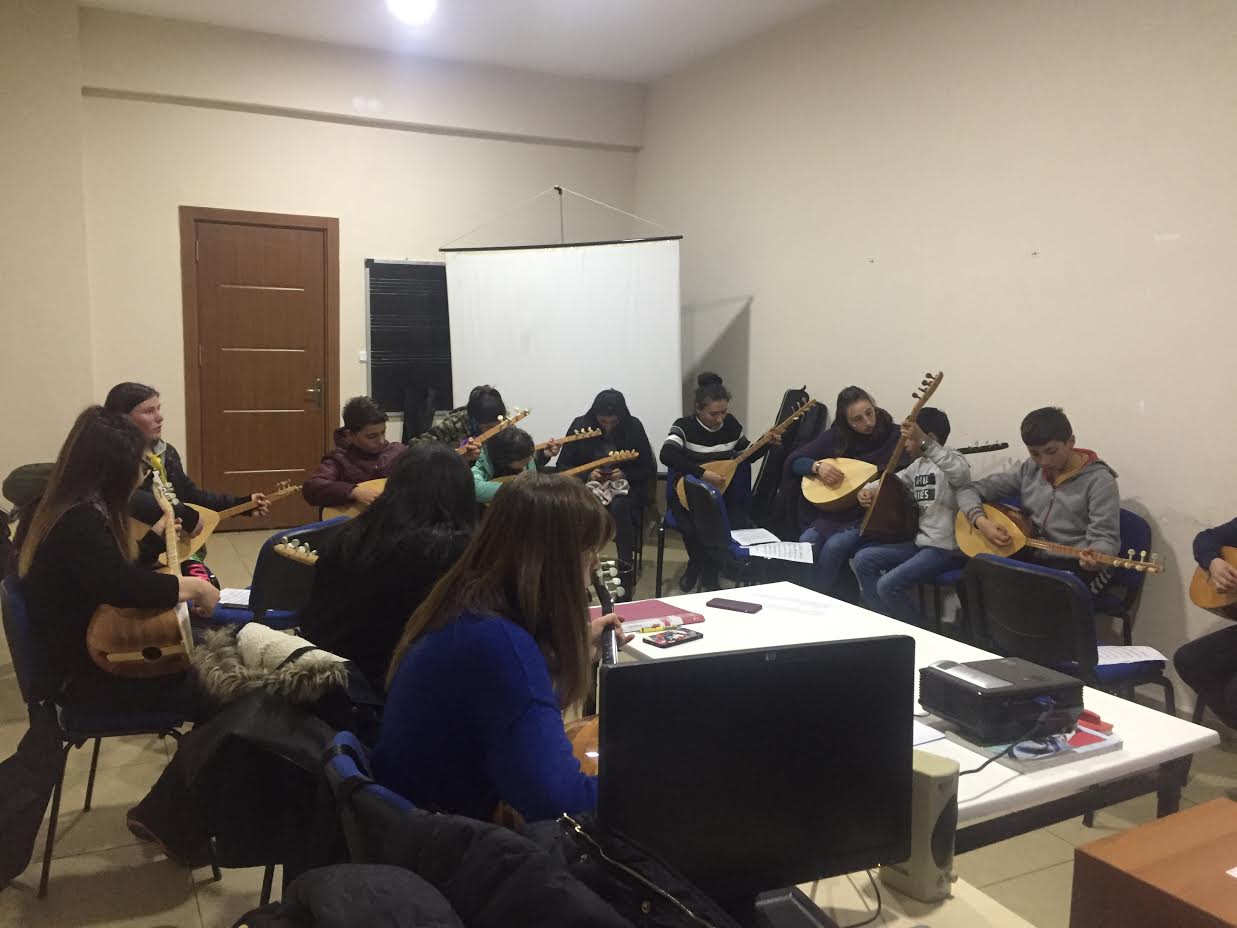 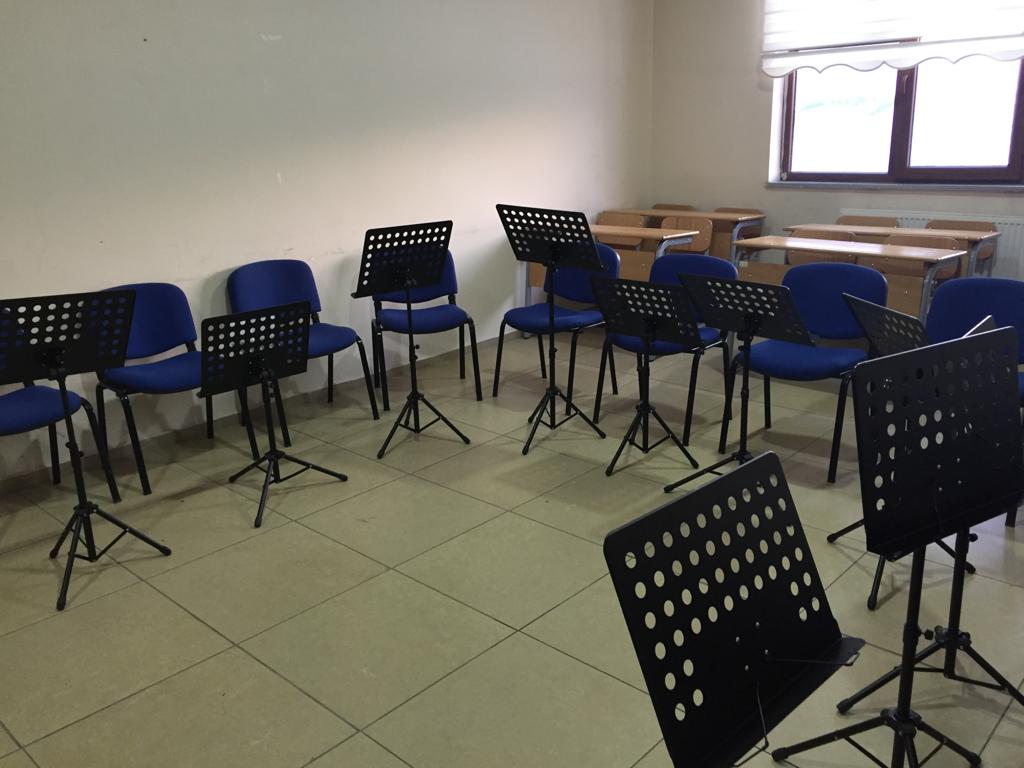 İngilizce(A1) Kursumuz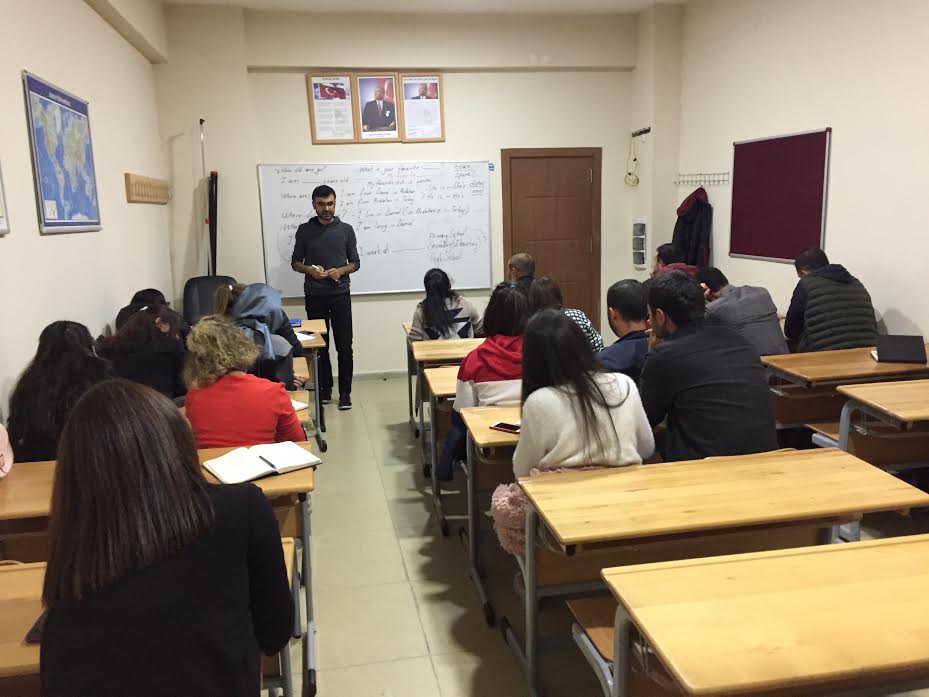 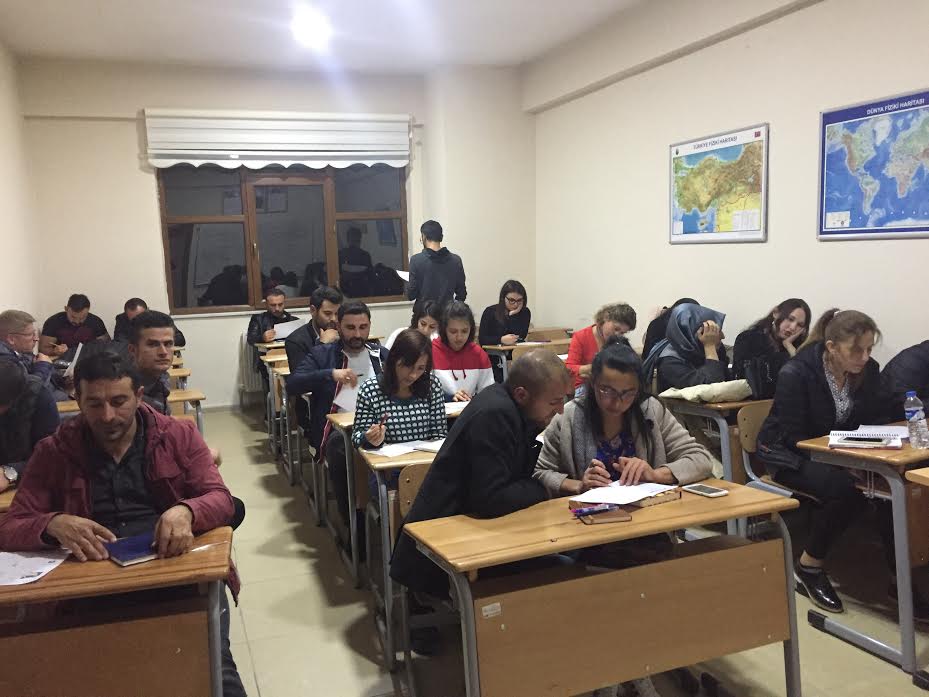 Zeka Oyunları Kursumuz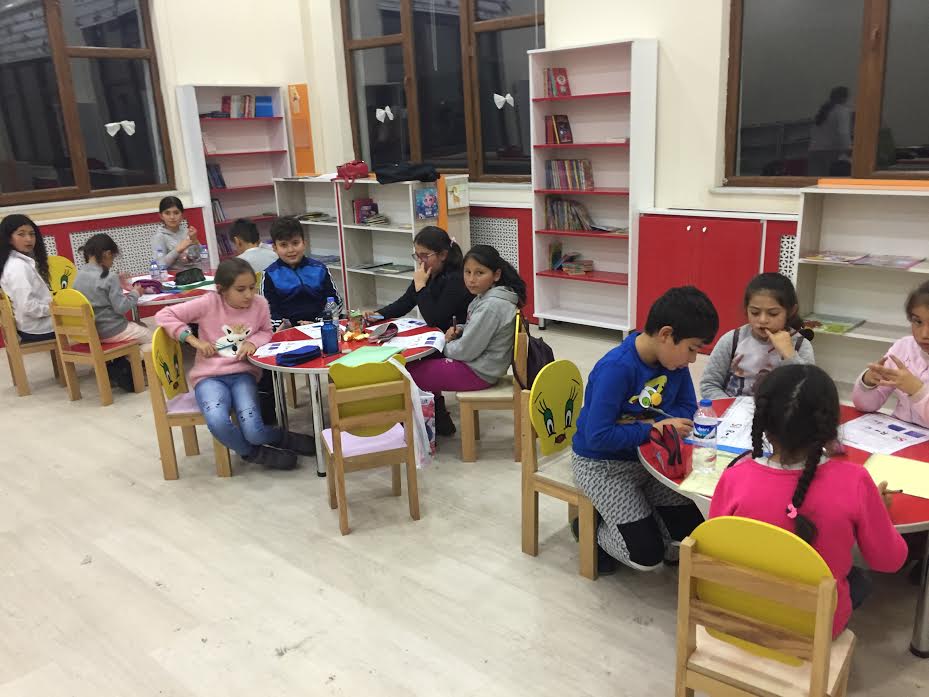 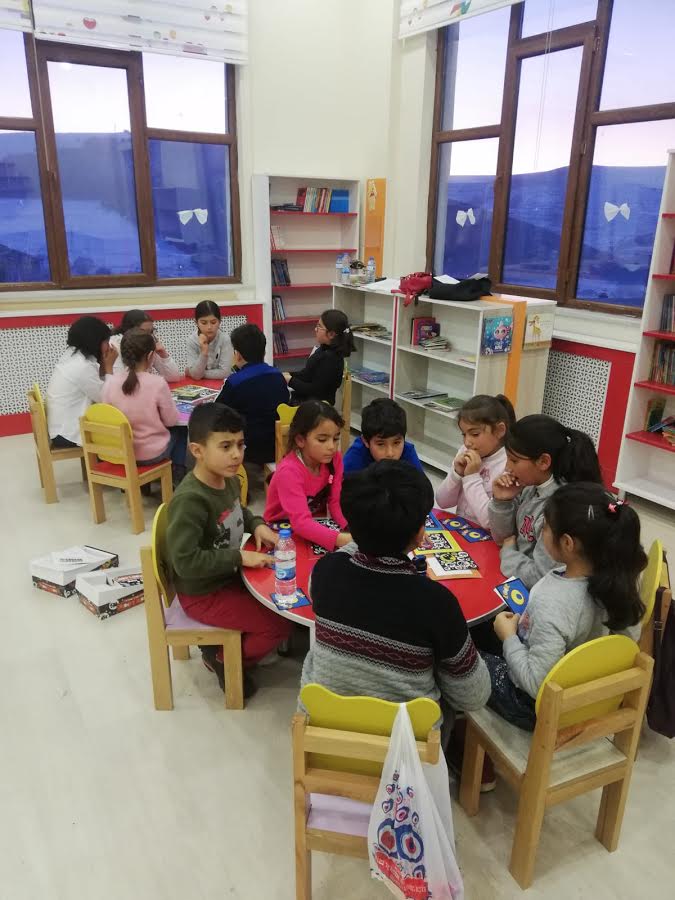 Sporcu Eğitimi ve Gelişimi Temel Hareket Becerileri Kursumuz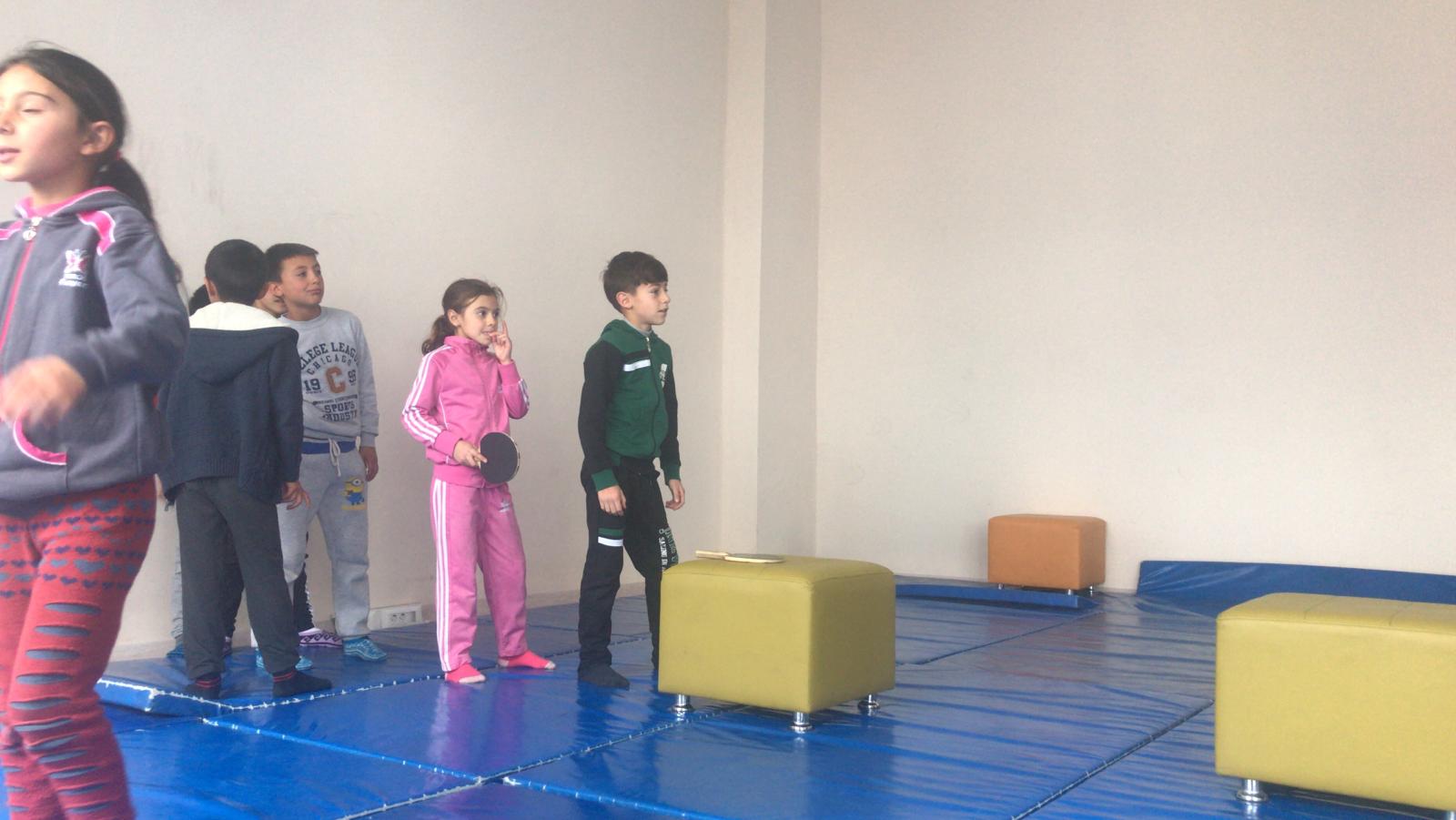 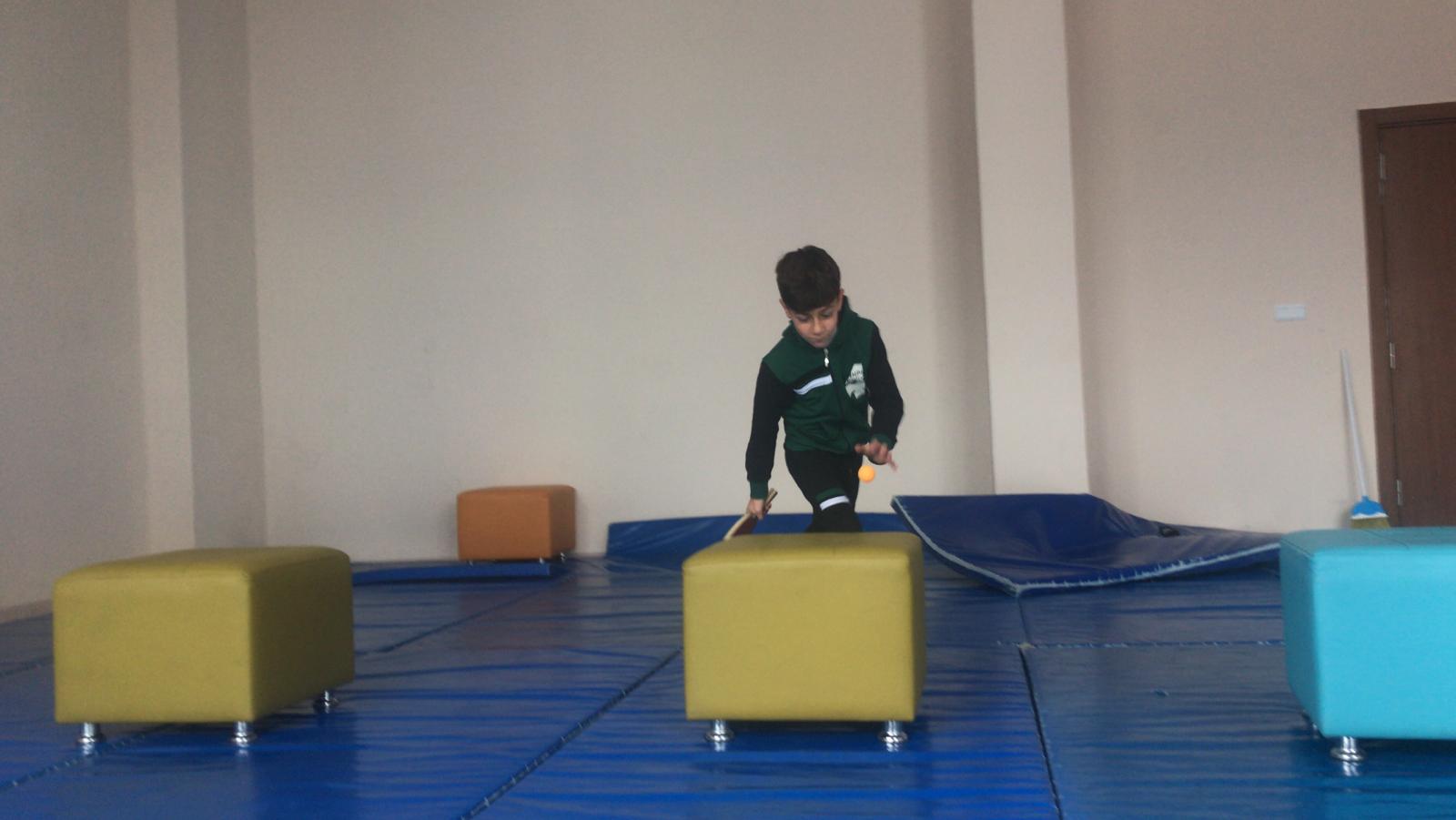 KURS TÜRÜAÇILAN KURS SAYISIKURSA KAYITLI KURSİYER SERTİFİKA ALAN KURSİYERTOPLAM ERKEK KADINTOPLAM ERKEKKADINGENEL KURSLAR415898601166848MESLEKİ VE TEKNİK KURSLAR815684721216556OKUMA YAZMA KURSLARI3422321OKULLAR HAYAT OLSUN PROJESİ KAPSAMINDA AÇILAN KURSLAR0000000ÇALIŞMA VE İŞ KURUMU İŞBİRLİĞİ İLE AÇILAN KURSLAR12502523023GIDA TARIM VE HAYVANCILIK İLÇE MÜDÜRLÜĞÜ İLE AÇILAN KURSLAR0000000GENEL TOPLAM16343184159263135128KURS TÜRÜAÇILAN KURS SAYISIKURSA KAYITLI KURSİYER SERTİFİKA ALAN KURSİYERTOPLAM ERKEK KADINTOPLAM ERKEKKADINGENEL KURSLAR36592633………MESLEKİ VE TEKNİK KURSLAR12323016160OKUMA YAZMA KURSLARI0000000OKULLAR HAYAT OLSUN PROJESİ KAPSAMINDA AÇILAN KURSLAR0000000ÇALIŞMA VE İŞ KURUMU İŞBİRLİĞİ İLE AÇILAN KURSLAR0000000GENÇLİK VE SPOR MÜDÜRLÜĞÜ İŞBİRLİĞİ İLE AÇILAN KURSLAR11367………GENEL TOPLAM695554016160